Декану факультету (Завідувачу кафедрою)____________________________________Службова запискаПрошу довести до відома  співробітників кафедр та організувати участь у конкурсах, оголошених Національним фондом досліджень України, зокрема:  наукових і науково-технічних проєктів «Наука для безпеки людини та суспільства».Приймаються до участі  наукові проекти із проведення фундаментальних та прикладних досліджень і експериментальних розробок за всіма галузями науки, у тому числі в природничій, технічній, суспільній та гуманітарній сферах.  Прийом заявок для участі в конкурсі розпочався 15 травня і закінчується 15 червня 2020 року;  проєктів із виконання наукових досліджень і розробок “Підтримка досліджень провідних та молодих учених”.  Метою конкурсу є надання фінансової підтримки провідним науковцям України, які разом із здібними молодими вченими здійснюють наукові дослідження і розробки, спрямовані на отримання нових фундаментальних та прикладних знань, на сприяння вирішенню актуальних проблем розвитку держави, людини та суспільства та інтеграції української науки до світового наукового простору.Прийом заявок для участі в конкурсі розпочався 21 травня і закінчується 26 червня 2020 року.  Місце проведення конкурсу: м. Київ, вул. Б. Грінченка, 1Більш детальна інформація про конкурси міститься в Оголошенні та Умовах конкурсів.Електронна пошта для довідок – nrfu@nrfu.org.ua Веб-сайт: https://nrfu.org.ua/ Поштова адреса: м. Київ, вул. Б. Грінченка.Форма заявки на отримання грантової підтримки (http://nrfu.org.ua/wp-content/uploads/2020/05/zayavka-dodatok-1.pdf) Рекомендації щодо заповнення заявки (http://nrfu.org.ua/wp-content/uploads/2020/05/rekomendacziï-dodatok-2.pdf) Форма договору про виконання наукових досліджень і розробок за рахунок грантової підтримки (http://nrfu.org.ua/wp-content/uploads/2020/05/prymirnyj-dogovir-dodatok-3.pdf) Зразок заяви щодо відповідності учасника конкурсу пункту 5 критеріїв оцінки допустимості державної допомоги суб’єктам господарювання на проведення наукових досліджень, технічний розвиток та інноваційну діяльність, затверджених постановою Кабінету Міністрів України від 7 лютого 2018 р. № 118 (http://nrfu.org.ua/wp-content/uploads/2020/05/zayava-dodatok-4.pdf Проректор з наукової роботи      	Олександр ЛЕВЧЕНКО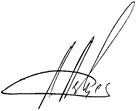 